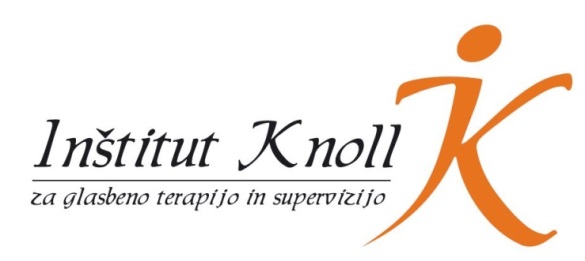 PRIJAVA na strokovni dan ali seminar glasbene terapijeInštitut Knoll, Srebotje 1, 2212 Šentilj v Slovenskih goricahIME IN PRIIMEK  ___________________________________________________________________ELEKTRONSKI NASLOV _____________________________________________________________NASLOV ZA RAČUN ____ ___________________________________________________________POKLIC __________________________________________________________________________ZAPOSLITEV ______________________________________________________________________PRIJAVLJAM SE NA DOGODEK (prosimo označite): Strokovni dan 16. 11. 2019: Uporabne tehnike glasbene terapije na vzgojno-izobraževalnem področju Strokovni dan 23. 11. 2019: Izražanje skozi glasbo – Uporaba glasbe na področju socialnega varstva Strokovni dan 26. 11. 2019: Glasba v življenju starostnikov Strokovni dan 14. 12. 2019: Srečanja v glasbi – Glasba za ljudi z motnjami v duševnem razvoju Dvodnevni seminar 11./12. 01. 2020: Celostno o glasbeni terapijiNAČIN PLAČILA KOTIZACIJE (prosimo označite) Kotizacijo plačam sam Kotizacijo plača delodajalec. 	Naziv in naslov delodajalca:  ___________________________________________________________________________  Moj delodajalec bo poslal naročilnico na: Inštitut Knoll, Srebotje 1, 2212 Šentilj v Slovenskih goricahVIŠINA KOTIZACIJEKotizacija do razpisanega roka za prijavo posameznega dogodka znaša: 90€ (60€ za redne študente in brezposelne osebe)Prosimo, da plačilo kotizacije nakažete (ali naročilnico pošljete) na: Inštitut Knoll za glasbeno terapijo in supervizijo, Srebotje 1, 2212 Šentilj v Slovenskih goricah. IBAN: SI56 6000 0000 0444 331, Hranilnica LON d.d. Kranj, BIC: HLONSI22. Ob plačilu obvezno navedite ime udeleženca in dogodek, na katerega se prijavite.SOGLASJA Soglašam, da Inštitut Knoll obdeluje in uporablja moje podatke, ki sem jih vnesel v ta obrazec izključno za namen organizacije dogodka, na katerega sem se prijavil/a. Z navedbo podatkov dovoljujem uporabo le-teh za namene obveščanja o vseh nadaljnjih dogodkih Inštituta Knoll za glasbeno terapijo in supervizijo.Podpis: ____________________Prijavnico pošljite do navedenega roka za prijavo na naslov: institutknoll@yahoo.com  Za vse nadaljnje informacijo, prosimo napišite mail ali poglejte na spletno stran Inštituta: www.institutknoll.eu 